ReunionReunionReunionReunionDecember 2023December 2023December 2023December 2023SundayMondayTuesdayWednesdayThursdayFridaySaturday1234567891011121314151617181920212223Abolition of Slavery24252627282930Christmas Day31NOTES: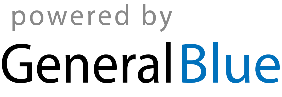 